Филатов Василий Семенович 1919г.р.Звание: ефрейтор в РККА с 11.1939 года Место призыва: Песковский РВК, Воронежская обл.,Песковский р-н№ записи: 30326312                                             Медаль «За боевые заслуги»     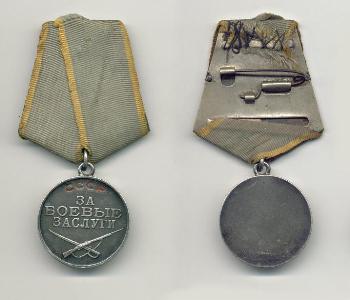 ПОДВИГ: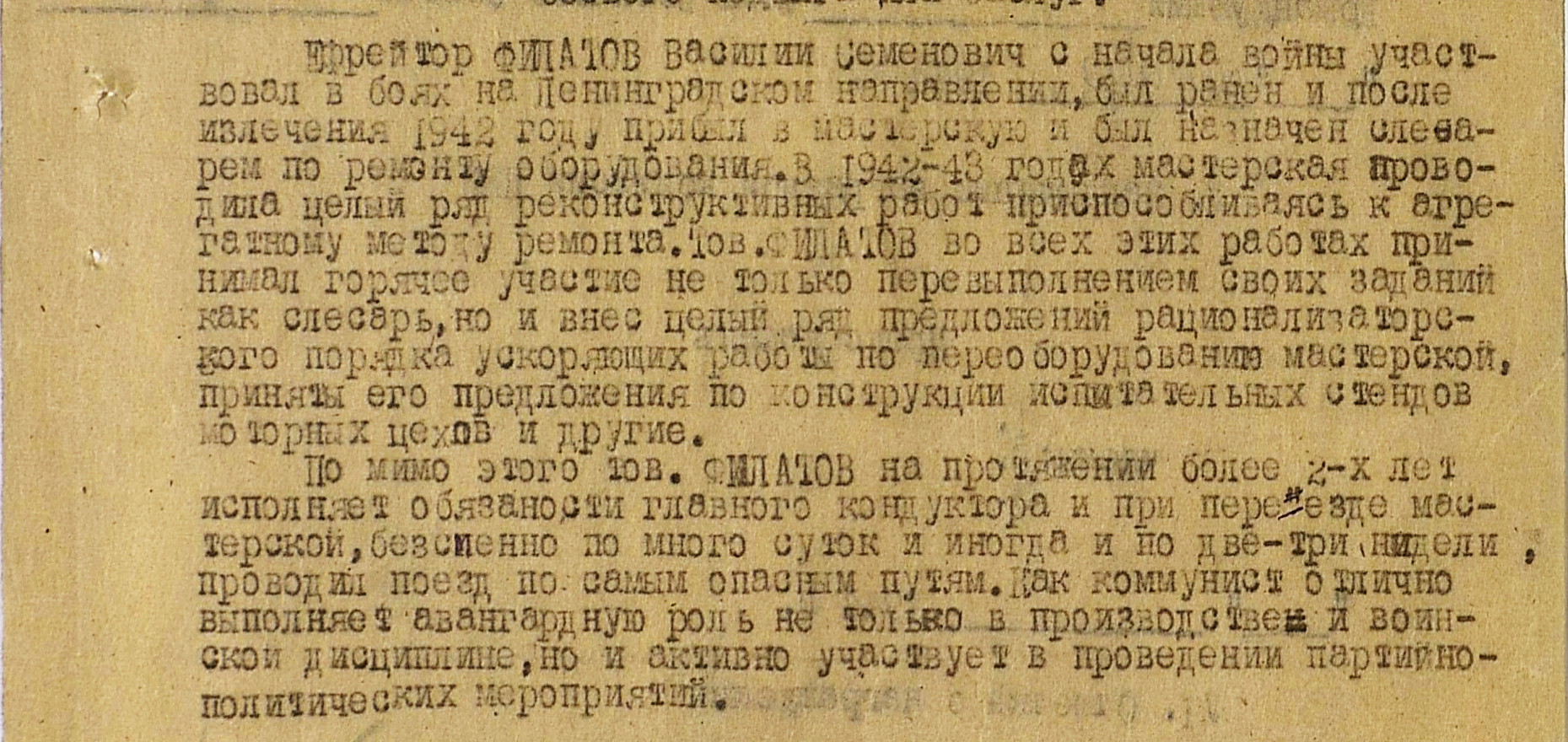 Фронтовой приказ№: 288/н от: 30.09.1944 Издан: ВС 1 Белорусского фронта / Архив: ЦАМОфонд: 33опись: 690155   ед.хранения: 1440   № записи: 30326256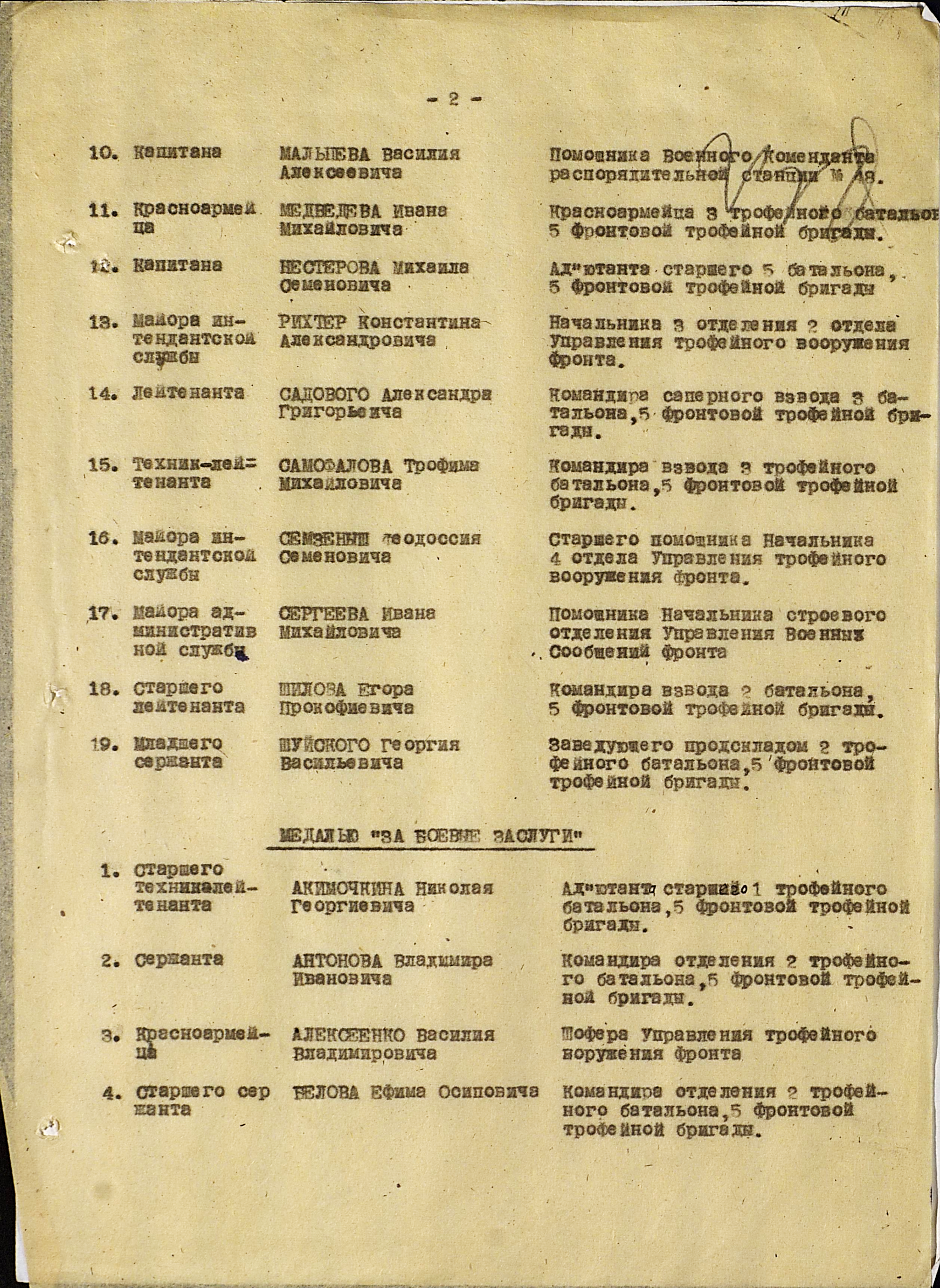 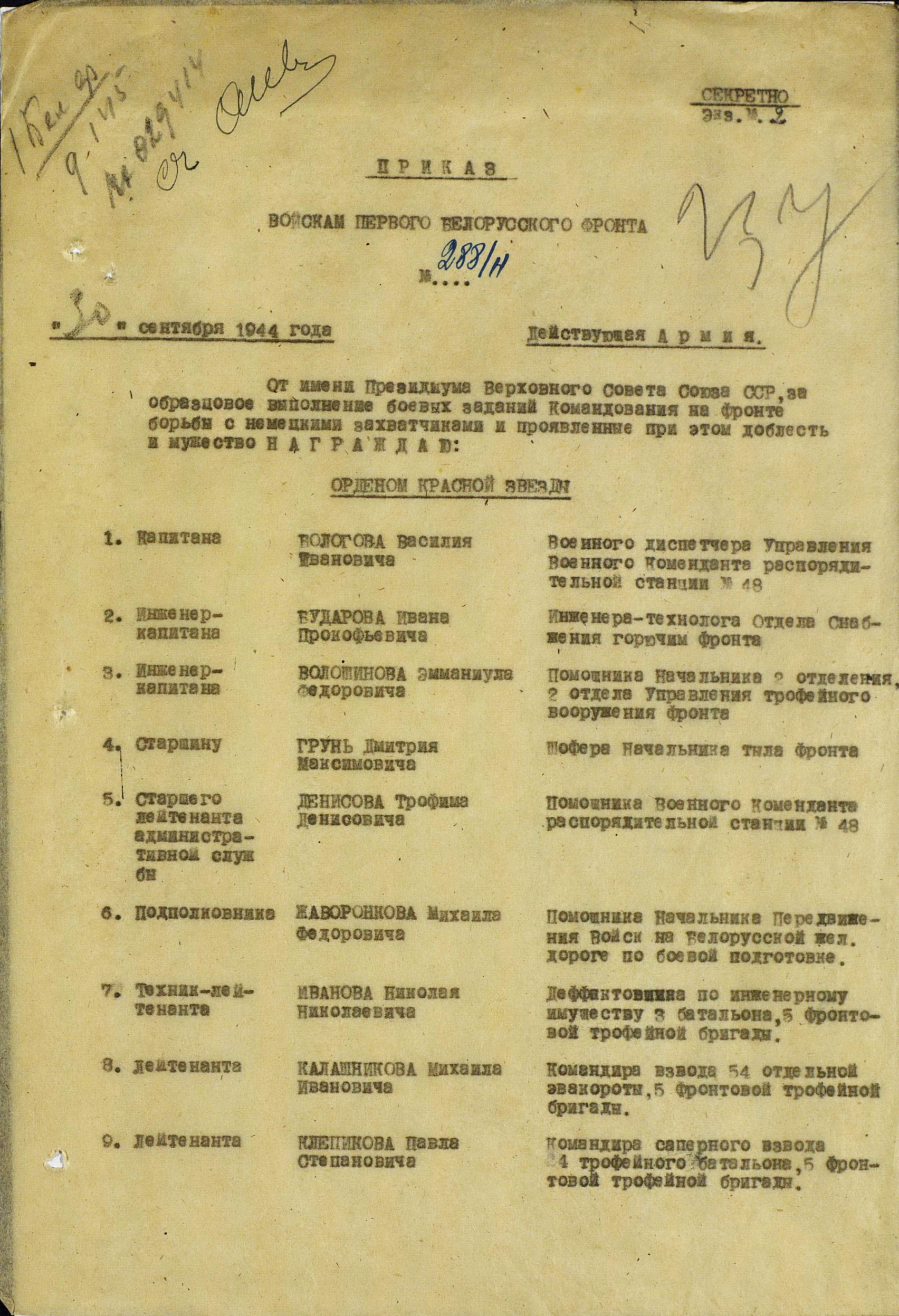 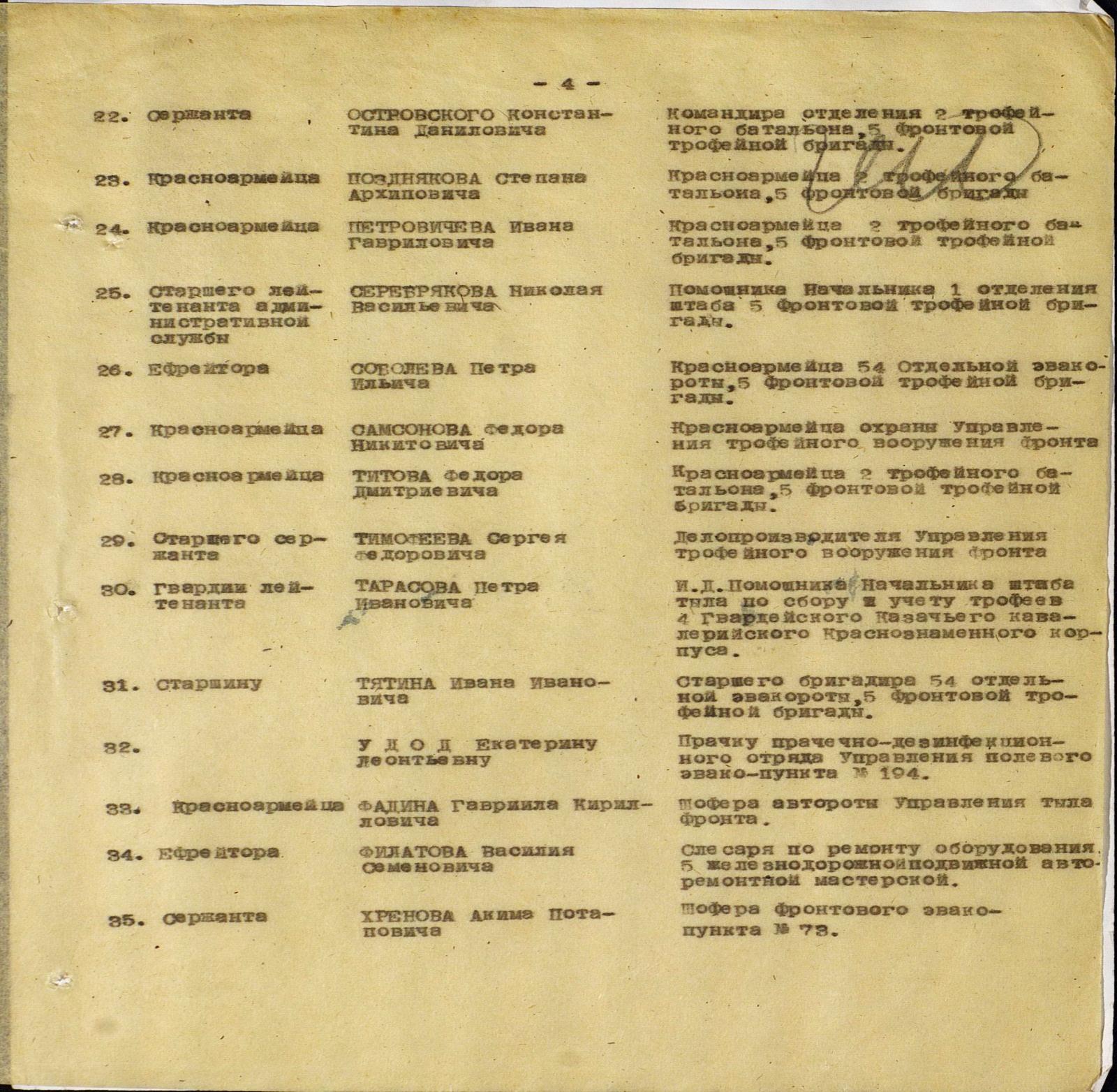 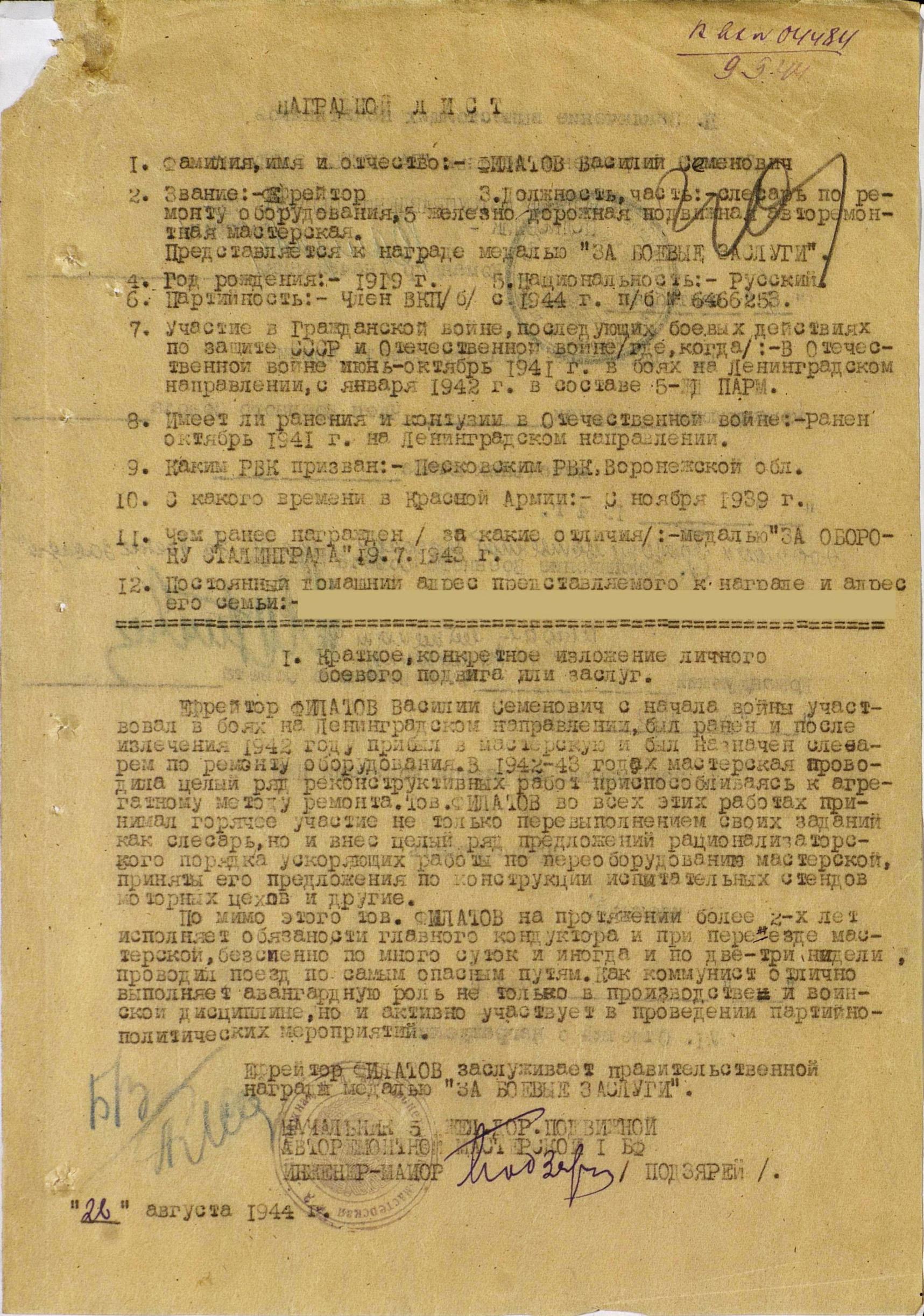 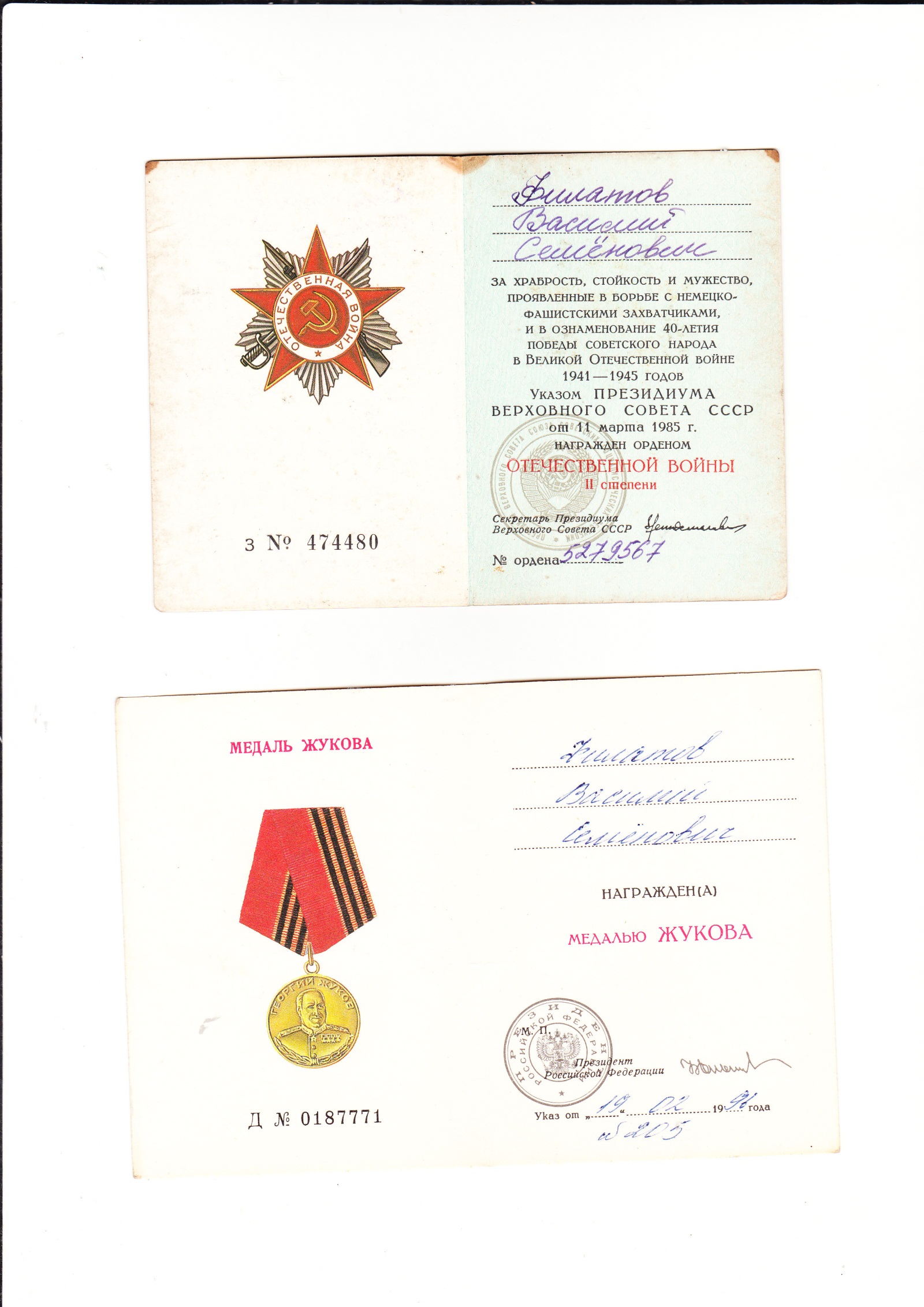 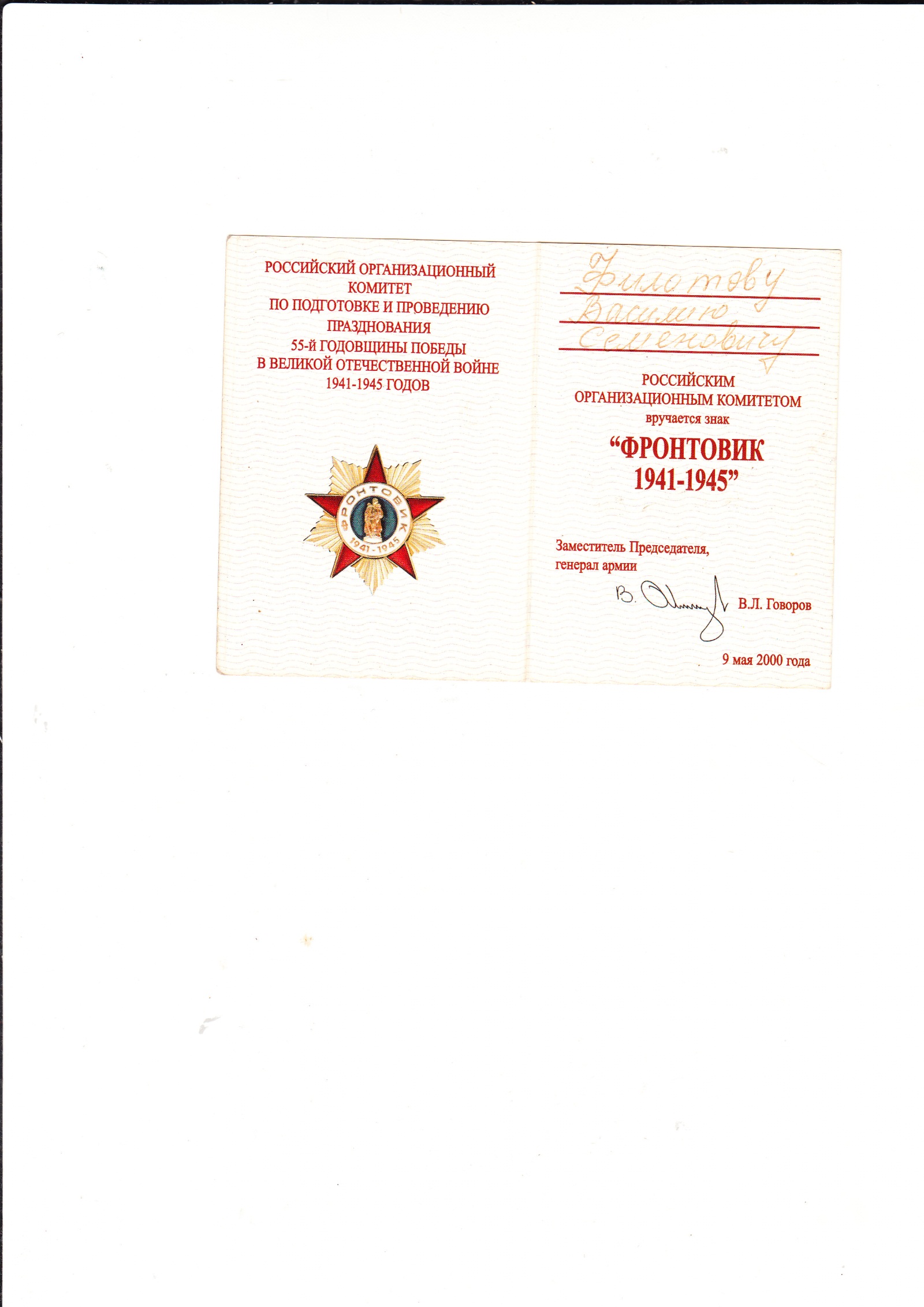 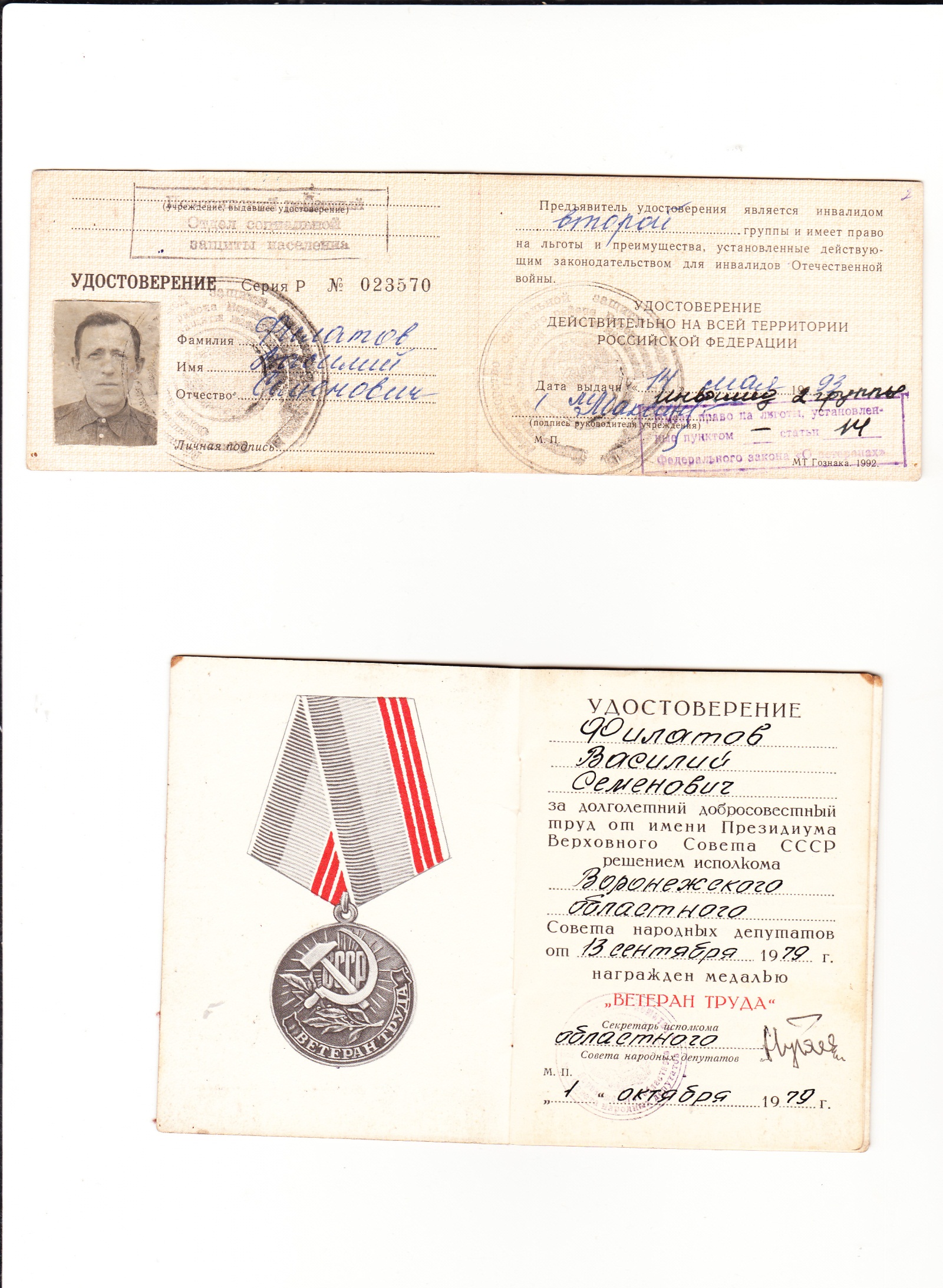 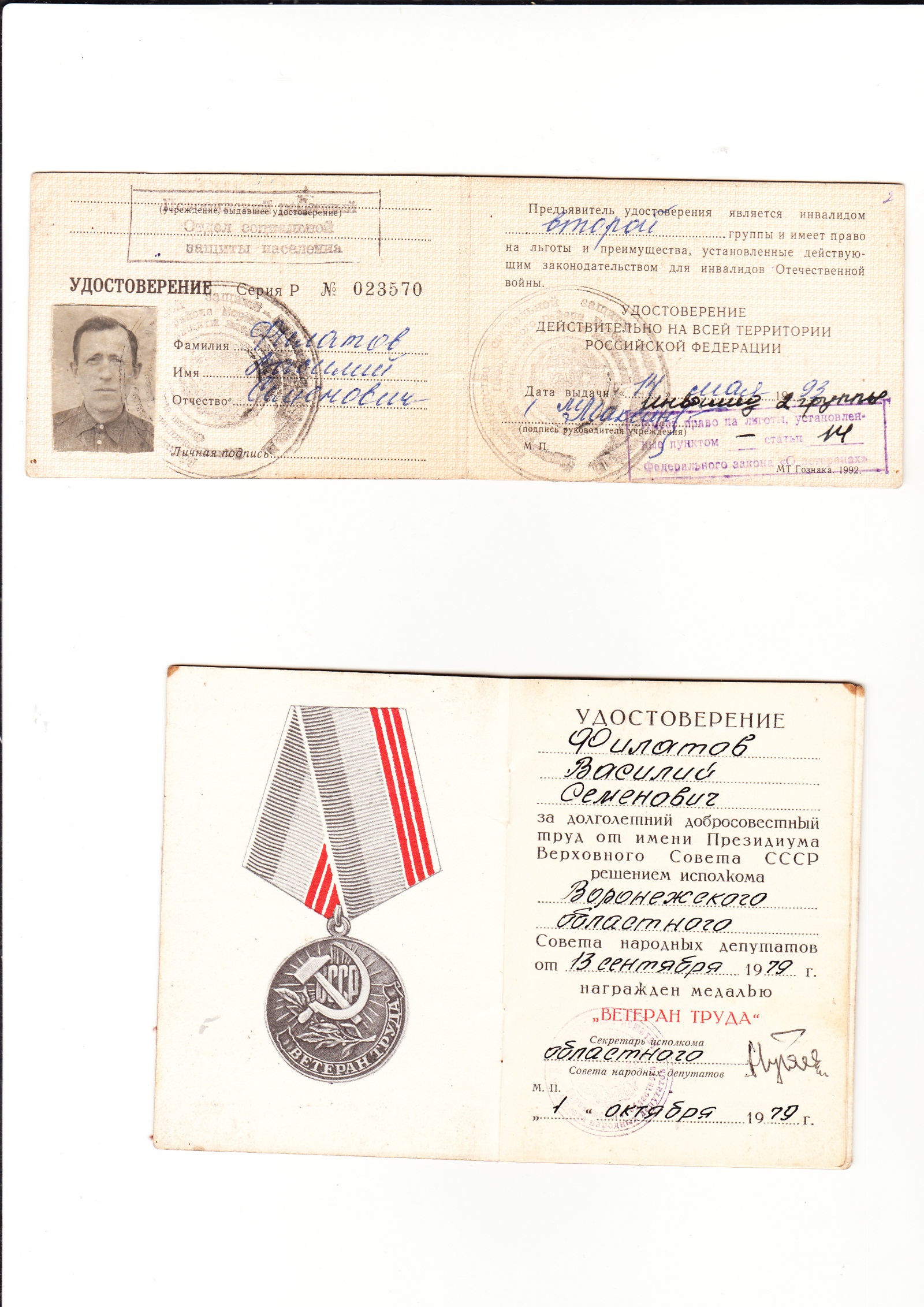 